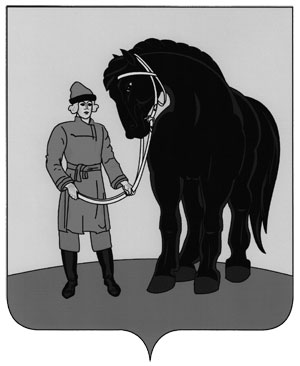 АДМИНИСТРАЦИЯ ГАВРИЛОВО-ПОСАДСКОГО МУНИЦИПАЛЬНОГО РАЙОНА ИВАНОВСКОЙ ОБЛАСТИПОСТАНОВЛЕНИЕ                                          от  22.02.2018  №  96-п                                          О   присвоении   статуса   социального магазинаобъекту розничной торговлиВ соответствии с постановлением администрации Гаврилово-Посадского муниципального района от 20.10.2017 №612-п «О социальных магазинах, расположенных на территории Гаврилово-Посадского муниципального района», на основании заявления индивидуального предпринимателя Илиева Хасана Абукаровича (юридический адрес: Ивановская обл., Гаврилово-Посадский район, г. Гаврилов Посад, ул. Лизы Болотиной, д.1а)  и протокола заседания комиссии по регулированию порядка организации и работы социальных магазинов на территории Гаврилово-Посадского муниципального района от 16.02.2018 №1/18, Администрация Гаврилово-Посадского муниципального района                  п о с т а н о в л я е т:1. Присвоить статус «Социальный магазин» сроком на 3 года магазину ИП Илиева Х.А., расположенному по адресу:- Ивановская область, Гаврилово-Посадский район, г. Гаврилов Посад, ул. Лизы Болотиной, д.1а.2. Отделу экономического развития, торговли и муниципального заказа администрации Гаврилово-Посадского муниципального района (Фролова И.Ю.) выдать индивидуальному предпринимателю Илиеву Х.А. свидетельство о присвоении статуса «Социальный магазин» магазину, расположенному по адресу:- Ивановская область, Гаврилово-Посадский район, г. Гаврилов Посад, ул. Лизы Болотиной, д.1а.3. Настоящее   постановление     опубликовать   в   сборнике «Вестник Гаврилово-Посадского   муниципального района» и разместить на   официальном сайте Гаврилово-Посадского муниципального района: http://гаврилово-посадский.рф/.4. Контроль за исполнением постановления возложить на заместителя главы администрации, начальника отдела экономического развития, торговли и муниципального заказа администрации Гаврилово-Посадского муниципального района Фролову И.Ю. 5. Настоящее постановление вступает в силу со дня его официального опубликования.Глава Гаврилово- Посадскогомуниципального района                                                             В.Ю. Лаптев